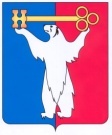 АДМИНИСТРАЦИЯ ГОРОДА НОРИЛЬСКАКРАСНОЯРСКОГО КРАЯПОСТАНОВЛЕНИЕ_____________2021                             г. Норильск                                            №______О внесении изменений в постановление Администрации города Норильска от 31.07.2018 № 304Руководствуясь статьей 78 Бюджетного кодекса Российской Федерации, ПОСТАНОВЛЯЮ:Внести в Порядок предоставления субсидий управляющим организациям и товариществам собственников жилья на финансовое обеспечение (возмещение) затрат в связи с проведением работ по благоустройству дворовых территорий, утвержденный Постановлением (далее – Порядок), следующие изменения:В пункте 3.2 Порядка слова «нецелевое использование полученных средств Субсидии, а также» исключить.Абзац второй пункта 4.3 Порядка изложить в следующей редакции:«В случае недостижения результатов предоставления Субсидии Получателями субсидий возмещаются средства Субсидии в бюджет муниципального образования город Норильск по следующей формуле: V возврата = ((1 – ЦПф/ЦПпл)*Vсубсидии )*0,1 , где:Vвозврата - размер субсидии, подлежащей возврату, в рублях;Vсубсидии - размер субсидии, предоставленной Получателю в соответствии с Договором, в рублях;ЦПф - фактически достигнутое значение результата предоставления субсидии;ЦПпл - плановое значение результата предоставления субсидии.»2. Опубликовать настоящее постановление в газете «Заполярная правда» и разместить его на официальном сайте муниципального образования город Норильск.Глава города Норильска                                                                                 Д.В. Карасев Беспалов Андрей Владимирович43 70 40СОГЛАСОВАНО:И.о.начальника Правового управленияАдминистрации города Норильска___________ «______» ___________ В.В. ШаталоваЗаместитель Главы города Норильскапо экономике и финансам ________________ «_____» ___________И.В. ПеретяткоИ.о.начальника Управления экономикиАдминистрации города Норильска_________ «_____»___________Ю.В. ПапанцеваИ.о.начальника Финансового управления Администрации города Норильска_________ «_____» __________ Т.В. МарьеваИ.о. заместителя Главы города Норильскапо городскому хозяйству ________________ «_____» ___________ А.В. БереговскихРАССЫЛКА: Согласно реестру рассылкиБеспалов Андрей Владимирович(подпись)        (дата)             (телефон)Гусельникова Фаина Александровна                                                  43 70 40(2555)       (подпись)           (дата)	       (телефон)Дедюль Татьяна Сергеевна                                                  43 70 40(2507)       (подпись)           (дата)	        (телефон)Проект правового актаПроект правового актаПравовой актПравовой актподлежит направлениюне подлежит направлениюподлежит направлениюне подлежит направлениюПрокуратураНорильская транспортная прокуратураНГСДКСПСайт Администрации города Норильска(для обеспечения независимой антикоррупционной экспертизы НПА и их проектов) СПС Гарант, Консультант+СПС Гарант, Консультант+СПС Гарант, Консультант+Регистр МНПА Красноярского краяРегистр МНПА Красноярского краяРегистр МНПА Красноярского краяОбщественное обсуждение проектов правовых актов 